สรุปผลการดำเนินงานการจัดการข้อร้องเรียน สำนักงานสาธารณสุขอำเภอน้ำหนาวปีงบประมาณ 2567 (รอบ 6 เดือน ตุลาคม 2566 – มีนาคม  2567) 1. ผลการดำเนินการเรื่องร้องเรียนทุจริตและประพฤติมิชอบ	     1.1 ร้องเรียนเจ้าหน้าที่/หน่วยงาน    				จำนวน     -   	เรื่อง	          1) ตรวจสอบข้อเท็จจริง/สืบสวนข้อเท็จจริง			จำนวน     -  	เรื่อง		          -  ยุติ 							จำนวน      -   	เรื่อง    		          -  ไม่ยุติ 							จำนวน      -   	เรื่อง	          2) สอบสวนวินัย						จำนวน     -  	ราย                      ก. พบการกระทำผิดวินัยไม่ร้ายแรง			จำนวน     -  	ราย การลงโทษทางวินัยภาคทัณฑ์						จำนวน      -  	รายตัดเงินเดือน						จำนวน      -  	ราย- ลดเงินเดือน						จำนวน      -  	ราย                       ข. พบการกระทำผิดวินัยแรง				จำนวน     -  	ราย                       การลงโทษทางวินัยไล่ออก						จำนวน      -  	รายค. อยู่ระหว่างดำเนินการ (ร้องทุกข์ผู้บังคับบัญชา)	จำนวน     -  	ราย 1.2 พฤติกรรมการบริการของเจ้าหน้าที่				จำนวน	   -  	เรื่อง	                  - ตรวจสอบข้อเท็จจริง และยุติ 				จำนวน     -  	เรื่องปัญหาอุปสรรคและข้อเสนอแนะ......................................................................................................................................................................................................................................................................................................................................................................................................................................................................................................................................	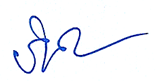 (นายชินกฤต  เมธาสุวภัทร)			        นักวิชาการสาธารณสุขชำนาญการ  รักษาราชการแทน                                                      สาธารณสุขอำเภอน้ำหนาว